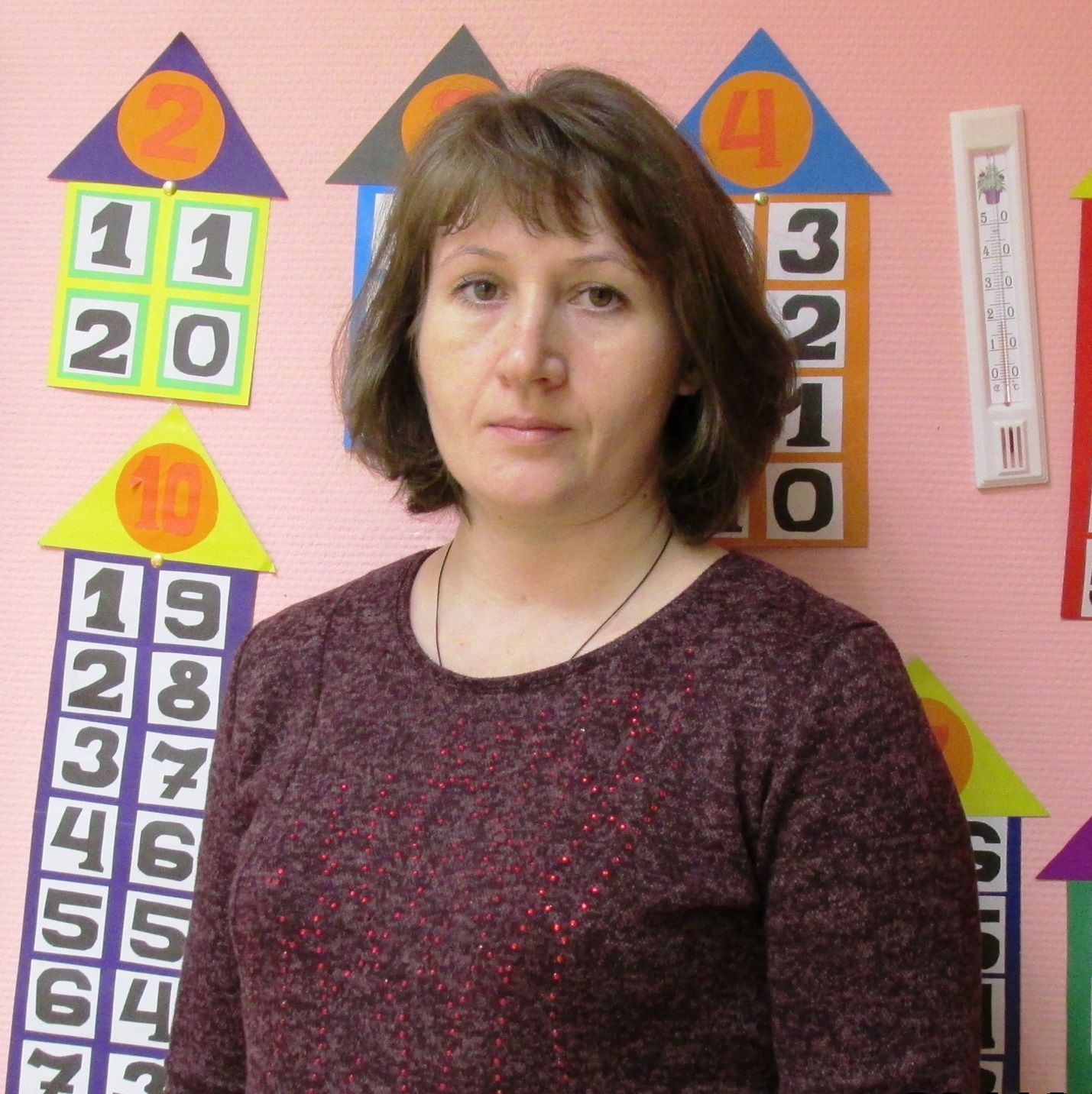 Пищальникова Алёна Александрована ( учитель начальных классов, воспитатель) приняла участие во II Всероссийском конкурсе «Школа – территория здоровья» (номинация  «Лучший конспект урока/учебного занятия с применением здоровьесберегающих технологий»), который состоялся:Региональный этап (г.Екатеринбург, 10 сентября) – I место;Всероссийский этап ( г.Москва 1-2 ноября) – I место. Замечательные педагоги работают в нашей школе.Поздравляем!!!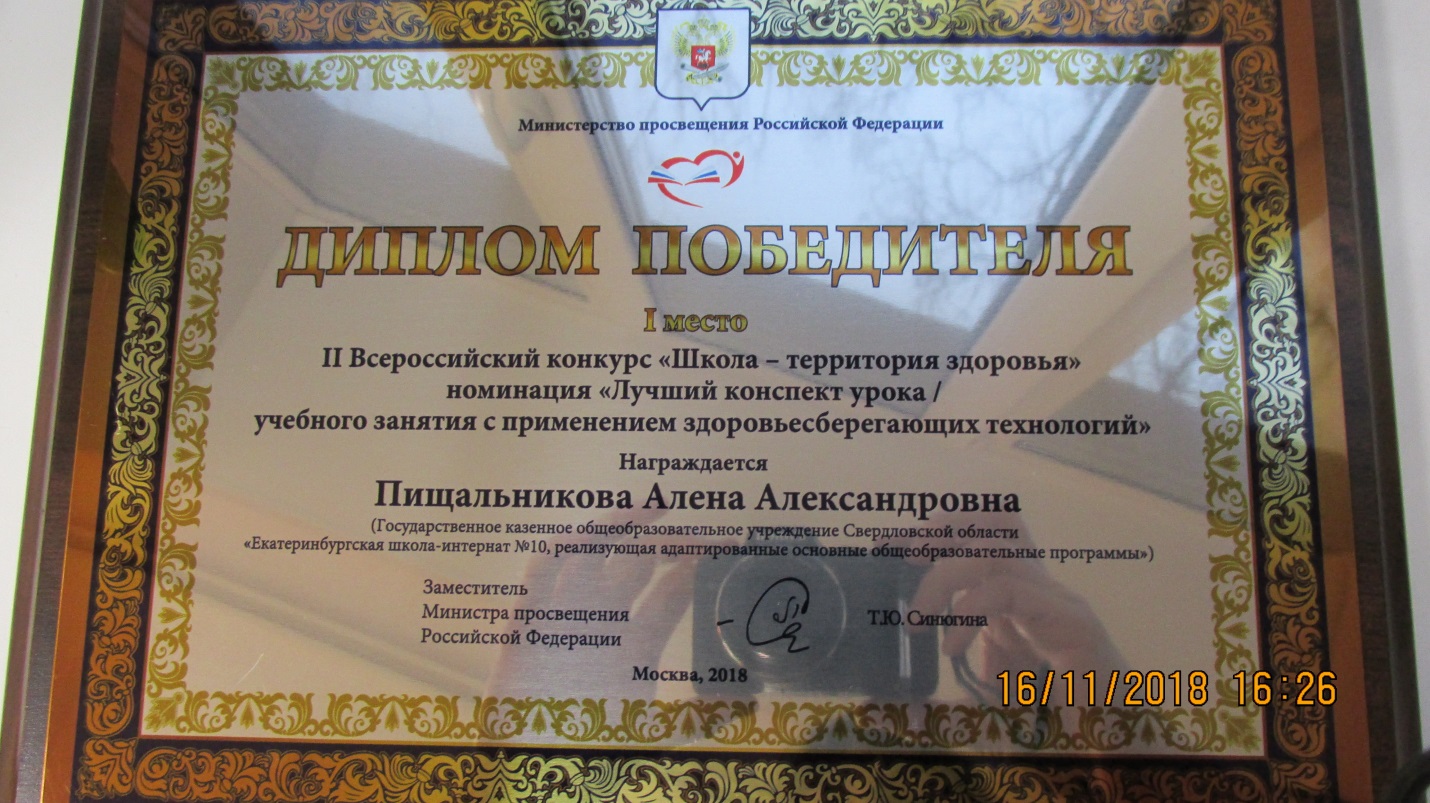 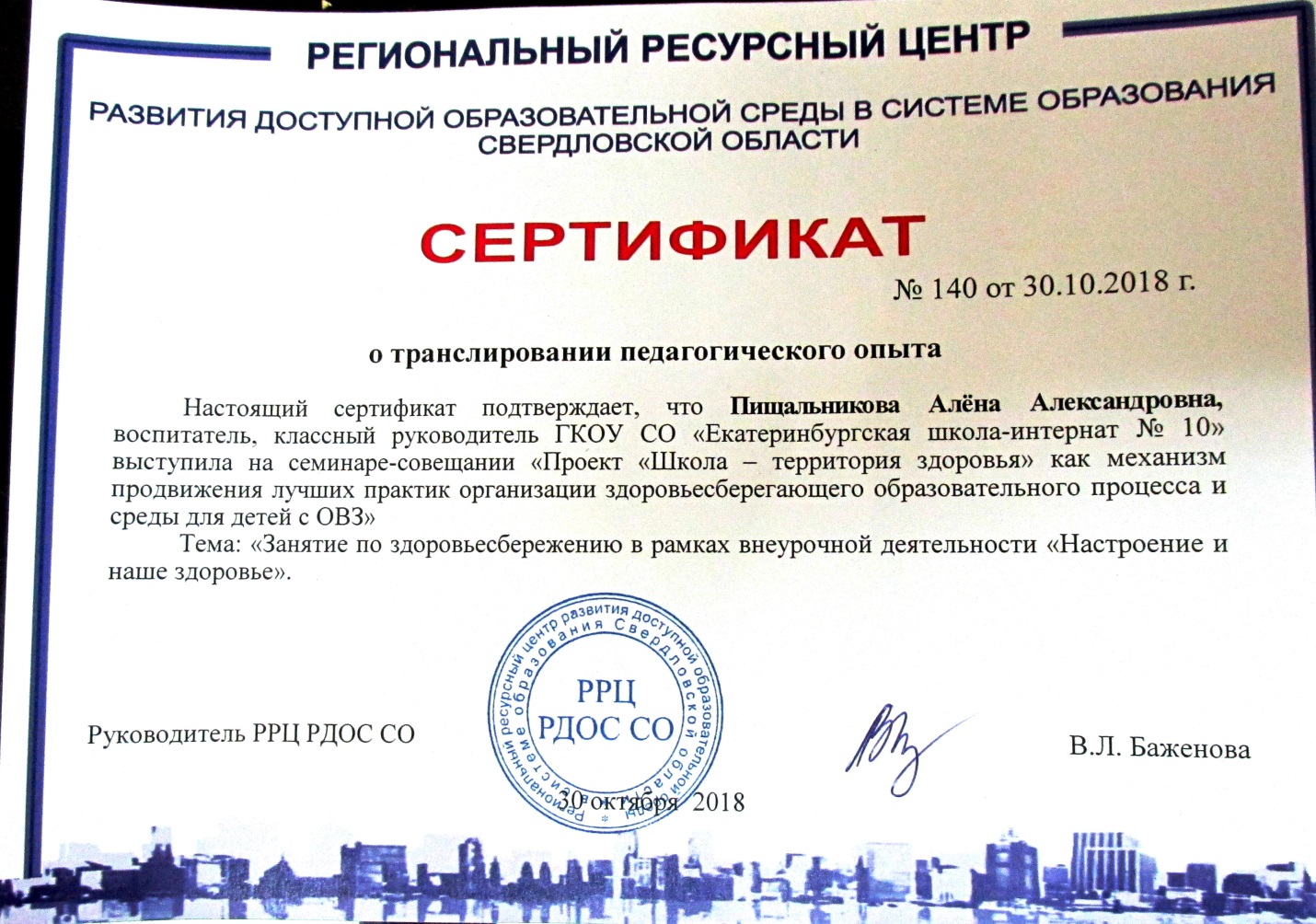 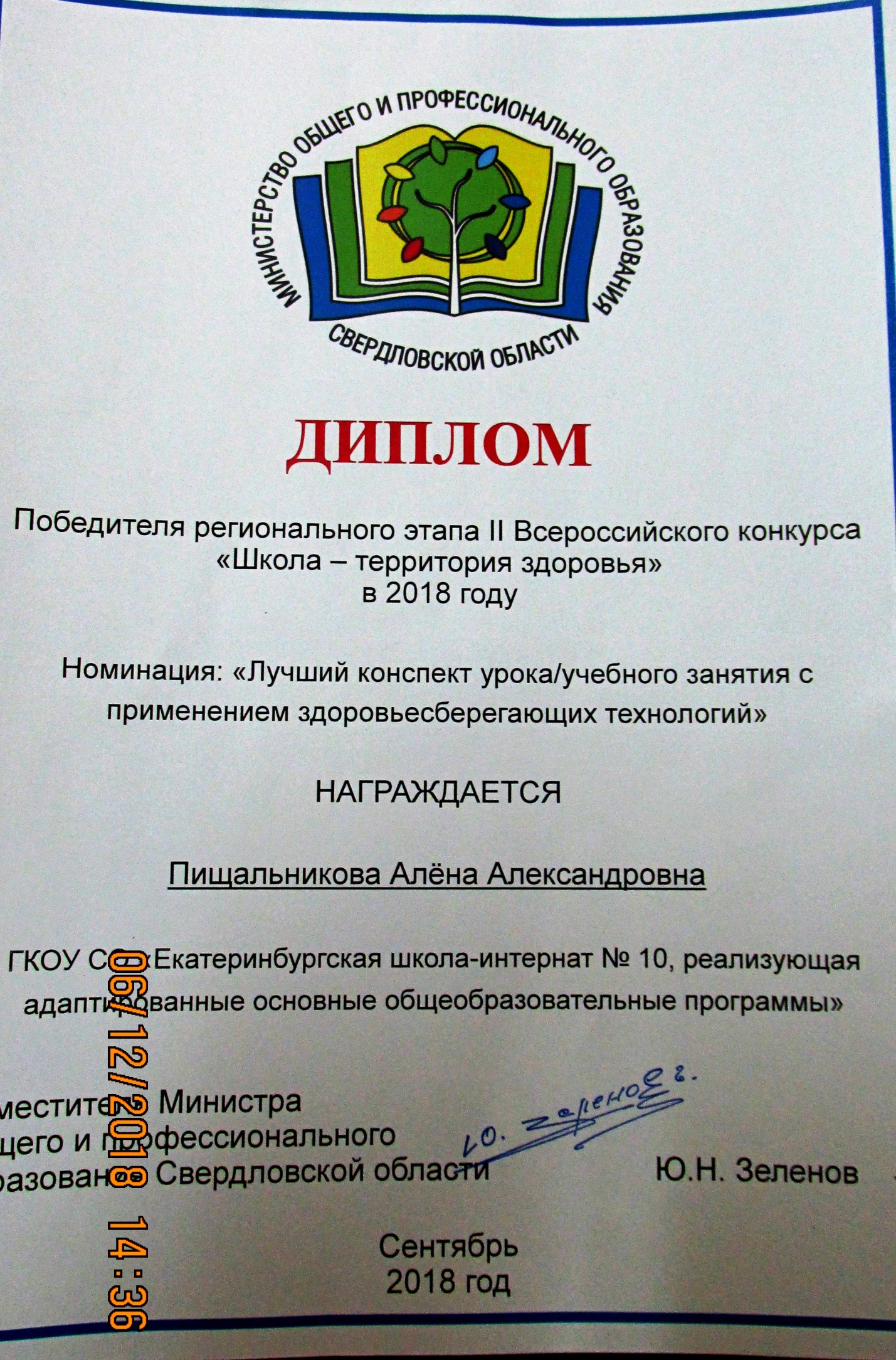 